......................................................................(nazwa organizatora szkolenia)......................................................................(nazwa organizatora szkolenia)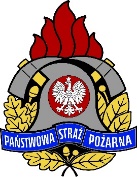 Karta szkolenia wstępnego
w dziedzinie BHPImię i nazwisko osoby podlegającej szkoleniu ..................................................................................................Imię i nazwisko osoby podlegającej szkoleniu ..................................................................................................Imię i nazwisko osoby podlegającej szkoleniu ..................................................................................................Nazwa komórki organizacyjnej .........................................................................................................................                                                           ..................................................................................................................................................................................Nazwa komórki organizacyjnej .........................................................................................................................                                                           ..................................................................................................................................................................................Nazwa komórki organizacyjnej .........................................................................................................................                                                           ..................................................................................................................................................................................Instruktaż ogólnyInstruktaż ogólny przeprowadził w dniu  ........................................................  ..............................................................                .........................................................................                         (podpis osoby, której udzielono instruktażu*)                             (imię i nazwisko przeprowadzającego instruktaż)                                                                                             Instruktaż ogólny przeprowadził w dniu  ........................................................  ..............................................................                .........................................................................                         (podpis osoby, której udzielono instruktażu*)                             (imię i nazwisko przeprowadzającego instruktaż)                                                                                             Instruktaż stanowiskowyInstruktaż stanowiskowy na stanowisku służby ...................................................................przeprowadził w dniu / dniach ..................................................................................................................................                                                                                                                                                                                                                                                                       (imię i nazwisko przeprowadzającego instruktaż)Po przeprowadzeniu sprawdzianu wiadomości i umiejętności z zakresu wykonywania czynności zgodnie z przepisami i zasadami bezpieczeństwa i higieny służby 
Pan(i) ………................................................
nie został- / (a) / został- / (a)** dopuszczon-y / (a) do wykonywania pracy na stanowisku.................................................................................................................................................                                 ...................................................................              (podpis osoby, której udzielono instruktażu*)                                           (data i podpis kierownik komórki organizacyjnej)Instruktaż stanowiskowy na stanowisku służby ...................................................................przeprowadził w dniu / dniach ..................................................................................................................................                                                                                                                                                                                                                                                                       (imię i nazwisko przeprowadzającego instruktaż)Po przeprowadzeniu sprawdzianu wiadomości i umiejętności z zakresu wykonywania czynności zgodnie z przepisami i zasadami bezpieczeństwa i higieny służby 
Pan(i) ………................................................
nie został- / (a) / został- / (a)** dopuszczon-y / (a) do wykonywania pracy na stanowisku.................................................................................................................................................                                 ...................................................................              (podpis osoby, której udzielono instruktażu*)                                           (data i podpis kierownik komórki organizacyjnej)   * –       podpis stanowi potwierdzenie odbycia instruktażu i zapoznania się przepisami oraz zasadami bezpieczeństwa i higieny służby dotyczącymi wykonywanych zadań,** –      niewłaściwe skreślić.   * –       podpis stanowi potwierdzenie odbycia instruktażu i zapoznania się przepisami oraz zasadami bezpieczeństwa i higieny służby dotyczącymi wykonywanych zadań,** –      niewłaściwe skreślić.   * –       podpis stanowi potwierdzenie odbycia instruktażu i zapoznania się przepisami oraz zasadami bezpieczeństwa i higieny służby dotyczącymi wykonywanych zadań,** –      niewłaściwe skreślić.